     NORMATIVA D’ÚS DELS ORDINADORS           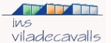 1.   L’ordinador és una eina de treball i s’ha de portar cada dia amb la bateria carregada.2.  Cada ordinador ha de portar la seva identificació d’usuari.3.  Tots els alumnes han de portar un ratolí USB, auriculars i un Pen Drive de 8 GB com a mínim i funda per portàtil. (Si es considera oportú, el professor posarà nota a l'agenda)4.   Els ordinadors són propietat dels alumnes, però d’ús del centre, per la qual cosa no s’hi poden instal·lar programes lliurement. (És motiu de sanció tenir instal·lats programes de descàrrega p2p; emule, elephant, torrent, ares, jdownlander). L’incompliment d’aquesta norma suposarà un full d’incidència.    (Segons indicacions de la carta de garantia d’ACER, fer ús de programari que no sigui l’ incorporat d’origen suposa perdre la garantia; és per això que als alumnes que tinguin un altre programari se’ls formatarà l’ordinador per tornar-lo a punt d’inici.)5.   L’ordinador s’engega quan ho demana el professorat. Cal seguir sempre les indicacions del professorat.6.  Els ordinadors només es poden fer servir a les aules; a la resta d’espais de l’institut s’han de portar guardats a la motxilla o dins de la funda. Anar fora de l’aula amb el portàtil a la mà és motiu de full d’incidència.7.  L’ordinador no és una eina d’entreteniment personal, per tant no es pot xatejar, jugar, baixar música o d’altres. Dins l’institut no s’ha de fer servir la webcam, ni entrar a les xarxes socials ni utilitzar jocs d’ordinador (online o no) ni fer descàrregues de programes o arxius no demanats pel professorat. No respectar aquesta norma és motiu de full d’incidència.8.   Els arxius de treball del centre s’han de desar dins de la carpeta “DADES” i ordenats en funció de les diverses matèries; en cas de formateig només es recuperaran els arxius que estiguin dins d'aquesta carpeta.Jo ____________________________________________ pare/mare/ tutor legal de l’alumne/a ___________________________________________ de ____ d’ESO _____ , he llegit les normes d’ús dels ordinadors i signo aquest document per donar la meva conformitat amb la normativa vigent.             Viladecavalls, ____ de setembre de 2016	Signatura del pare/mare/tutor legal